Scénario pédagogique possible1- Partir de la situation Problème.2- Faire réfléchir les élèves. Seuls ( 3 minutes ) puis à deux ( 5 minutes).3- Rapide mise en commun n'ayant pas pour objectif de trouver les "défauts" des séances mais de s'interroger sur une problématique sous-jacente: comment définir la laïcité.3- Présenter charte ( possibilité vidéo 1 A. Bidar)( Pour les 6èmes la Charte expliquée aux enfants?)https://www.reseau-canope.fr/valeurs-republique/eduquer-a-la-laicite/la-charte-de-la-laicite-a-lecole.html ( sur TIC pelletier)4- Distribuer 2 articles par binôme et demander de réaliser l'activité.	Si trop difficile possibilité de distribuer le document " Charte commentée".5- Mise en commun ( si difficulté lors de la mise en commun, possibilité de visionner la vidéo correspondante)6- Réécriture de la charte au tableau en conservant 2 à 3 mots par article.Possibilité d'utiliser : http://scrumblr.ca/7- Réponse à la problématique initiale.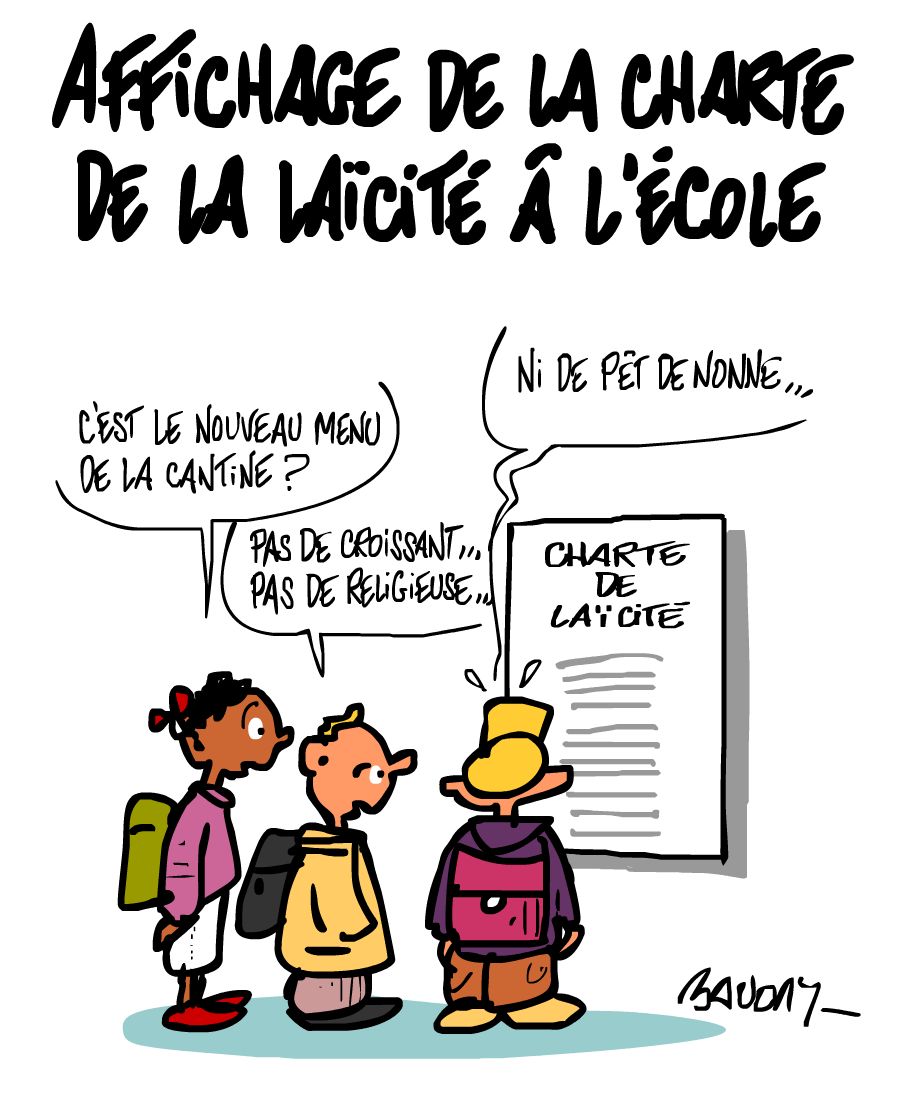 